Izvješće o realizaciji godišnjeg plana i programa rada škole te kurikuluma za  školsku godinu 2023./2024. - prvo polugodište24. siječanj 2024.Sadržaj 1. Uvjeti rada………………………………………..…………………..………………….31.1. Obilježja školskog područja …………………………………………………………..3   1. 2. Materijalni uvjeti ……………………………………………………………………..31.3. Djelatnici …………………………………………………………………...…………32. Organizacija rada …………………………………………….………………………….32.1. Učenici i organizacija nastave ………………………………………………………...32. 2. Godišnji kalendar rada škole …………………………………………………………43. Djelatnost škole po kurikulumu ……………………………..………………………….44. Zdravstvena, socijalna i ekološka zaštita učenika ……………………………….……….55. Stručno usavršavanje …………………………………………………………….…….126. Rad upravnih i stručnih tijela, stručnih suradnika i ravnatelja škole …………………..126.1. Rad školskog odbora ……………………………………………………….….……..126.2. Rad vijeća roditelja  ………………………………………………………………….126.3. Rad učiteljskog vijeća ………………………………………………….…………….136.4. Rad razrednih  vijeća …………………………………………………………………136.5. Rad razrednika …………………………………………………………….….…....…136.6. Rad stručnih suradnika …………………………………………………….…………136.7. Rad tajništva škole ……………………………………………………….…………..146.8. Rad računovodstva škole ………………………………………………….…………146. 9. Rad ravnatelja škole  ………………………………………………….….………….147. Realizacija nastavnog plana programa – analiza 	odgojno obrazovnih postignuća ……………………………………………………………………14Realizacija nastavnog plana i programa ………………………………….…………..147.2 Uspjeh učenika na kraju prvog polugodišta …………………………….……………147.3 Dodatna i dopunska nastava  ……………………………………….…………..…….177.4 Izvannastavne aktivnosti………………………………………………………………19 7.5 Izvanškolske aktivnosti ……………………………………………………………….208. Zaključak…………………………………………………………………………….....201. UVJETI RADA1.1. Obilježja školskog područja Na području Općine Kanfanar djeluje OŠ Petra Studenca i područni odjel Sošići. Škola ima po jedan razredni odjel u osam razreda u Matičnoj školi te dva kombinirana razredna odjela u PO Sošići. Prijevoz učenika organiziran od strane autobusnog prijevoza Robi, na tri relacije:  prva relacija kombijem (Radetići - Korenići – Ladići – Draguzeti - Mrgani - Kanfanar),  druga relacija autobusom (Šorići - Putini - Sošići – Okreti - Kanfanar),  treća relacija autobusom (Burići - Maružini – Marići - Modrušani - Debeljuhi - Kanfanar). 1. 2. Materijalni uvjeti Tijekom prvog polugodišta školske godine 2023./2024. u svrhu poboljšanja materijalnih uvjeta rada škole iz proračuna Ministarstva znanosti i obrazovanja, Istarske Županije, Općine Kanfanar, te iz vlastitih sredstva i donacija, financiralo se: izrada projektne dokumentacije za školsku dvoranunabavka elektroničke opreme putem Carneta (2x pametna ploča, 12 laptopa, grafički tablet, meteo stanica, senzor, heksapod, set za programiranje, routeri za e-skole i eduoram mrežu)mnogobrojni sitni popravcinovo školsko zvonoprotočni bojler u kuhinji PO Sošićitri komada panik rasvjetaugradnja nove reflektirajuće signalizacije za izlaz iz škole u slučaju opasnostinova mreža za odbojku1.3. DjelatniciU razrednoj nastavi radilo je 6 učiteljica, predmetne učiteljice (VJ, TAL., EJ, INF.). Jedan učitelj i jedna učiteljica radili su u produženom boravku u matičnoj školi i jedna učiteljica u produženom boravku u Područnom odjelu u Sošićima. U predmetnoj nastavi radilo je 14 učitelja/ica, tri stručna suradnika – dvije pedagoginje i knjižničarka - na pola radnog vremena. U odnosu na planirano u GPIP-om, Sošić Denis je zbog bolovanja zamijenila Carla Modesto pa Mariela Tomičić, Laru Juršić zbog porodiljnog dopusta zamijenio je Matteo Benussi pa Andrea Melnik, Stanić Kristinu zbog porođajnog dopusta zamijenio je Matteo Benussi pa Kaja Radošević. U školi je radila i pomoćnica u nastavi, financirana preko projekta MOZAIK 6.Nastava je bila stručno zastupljena iz svih predmeta osim jednim dijelom informatike i djelomice prirode / biologije te geografije.U školi su zaposleni: ravnatelj, tajnica, računovođa, kućni majstor, dvije kuharice, dvije spremačice, a u Područnom odjelu Sošići jedna kuharica i jedna spremačica. 2. ORGANIZACIJA RADA2.1. Učenici i organizacija nastaveU prvom polugodištu školske 2023./2024. bilo je 125 učenika: 48 učenika u razrednoj te 63 u predmetnoj nastavi u Matičnoj školi, a 14 učenika polazi Područni odjel Sošići. Matična škola ima ukupno 8 razrednih odjela od 1.-8. razreda, dok je u Područnom razrednom odjelu Sošići nastava bila organizirana u dva kombinirana razredna odjela 1. i 2. te 3. i 4.  Nastava u Matičnoj školi započinjala je u 8.00 sati i završavala u 14.00. U školi je svakodnevno organizirano dežurstvo učitelja u tri smjene. Dežurstvo učitelja započinje u 7.20 sati, a završava odlaskom posljednjeg autobusa u 14.45 Evidencija o tijeku dežurstva vodila se u knjizi dežurnih učitelja.Malo udaljeno od Škole nalazi se školska kuhinja i blagovaona u kojoj se hranio najveći broj učenika. Za njih se pripremao topli obrok. Za učenike troškove prehrane u školskoj kuhinji tijekom prvog polugodišta financirala je Republika Hrvatska.U Matičnoj školi i Područnom odjelu u Sošićima, organiziran je produženi boravak za učenike od 1. – 4. razreda.Nastava u PO Sošići započinjala je u 8.00 i završavala u 14:00 sati. I u PO Sošići organizirano je dežurstvo, produženi boravak te topli obrok.2. 2. Godišnji kalendar rada škole Nastavna godina počela je 4. rujna 2023. godine. Jesenski odmor za učenike počeo je 31. listopada 2023. i trajao do 1. studenoga 2023. Prvi dio zimskoga odmora za učenike počeo je 27. prosinca 2023. godine i trajao do 7. siječnja 2024. godine.3.	DJELATNOST ŠKOLE PO KURIKULUMUTijekom prvog polugodišta realizirano je:Razredna nastava matične škole i područnog odjeljenja ostvarila je:4.9. – svečani prijem prvašića14.9.  – HOD Kašteljir – Sv. Agata15.9. - Sudjelovanje u snimanju HRT emisije "I mi idemo u školu"25.9. - Obilježavanje Dana Istarske županije26.9. - Svjetski dan jezika29.9. - Pozdrav jeseni, penjanje na Sv,Martin, pješačenje2.10. - Dječji tjedan: Teatar Naranča – Pčelica Maja12.10. - Dani kažuna . Rovinjsko Selo13.10. - Radionica "Diorame mog kraja" u okviru projekta "Ruksak (pun) kulture".23.10. - Berba maslina oko škole25.10. - Koncert ansambla Sudar Percussions u sklopu projekta Ruksak pun kulture18.10. – Dan zahvalnosti na plodovima zemlje 14.12. -  Kviz čitanja -Fantastični gospodin Lisac5.12. – TN Pula – INK, Zerostrasse, Gradska knjižnica i čitaonica Pula7.12. – Obilježen Medni dan uz edukativnu slikovnicu i medni poklon za učenike13.12. - Solidarnost na djelu20.12.– Radionica  izrađujemo uporabne ukrasne božićne predmete - Društvo inovatora Hrvatske 22.12. – Božićna priredbaPredmetna nastava ostvarila je:8.9. - Međunarodni dan pismenosti14.9. – HOD, Kašteljir – Sv. Agata25.9. - Obilježavanje 30 godina Istarske županije i 80 godina priključenja Istre Republici Hrvatskoj26.9. – Europski dan jezika7.10. - Svemir i poduzetništvo23.10. - Posjet TRO-simd, Sorići25.10. - koncert ansambla Sudar Percussions u sklopu projekta Ministarstva kulture "Ruksak pun kulture"17.10. – Dan zahvalnosti na plodovima zemlje27.10. - Terenska nastava - Park znanosti Orosavlje28.10.2022. 24.11.- Mjesec borbe protiv ovisnosti16.11.- Dan sjećanja na žrtve Domovinskog rata i Dan sjećanja na žrtvu Vukovara i Škabrnje5.12. - Županijsko natjecanje stolni tenis7.12.2022. – Sveti Nikola14.12.2022. – Kviz čitanja21.12. - Terenska nastava Pula22.12.2022. – Božićna priredba4. ZDRAVSTVENA, SOCIJALNA I EKOLOŠKA ZAŠTITA UČENIKAPROCJENA STANJA I POTREBA: Međusobni i humani odnosi učenika, prevencija ovisnosti s naglaskom na ovisnost i opasnosti suvremene tehnologije te nasilja među djecomISHODI  PROGRAMA: ukazivanje na negativna i neprihvatljiva ponašanja učenika međusobno, poučavanje životnim vještinama, usvajanje pozitivnih vrijednosti i pozitivnog odnosa s drugima u okruženju, svijest o opasnostima interneta te prihvaćanje odgovornog ponašanja pojedinacaAKTIVNOSTI:  Radionice, prezentacije, edukativna predavanja, projektiNOSITELJI: razrednice, pedagoginje, vanjski suradniciTablicu evaluacije realizacije ŠPP-a izradila je pedagoginja Ljiljana MatijašNa Danu otvorenih vrata škole, 22.11.2023. roditeljima je predstavljena prezentacija:„Štetnost energetskih pića“, te su upoznati s planom da će prezentacija za učenike biti na satovima razrednika predstavljena u svim razrednim odjeljenjima5. STRUČNO USAVRŠAVANJEDjelatnici Škole uključivali su se u organizirane oblike rada stručnog usavršavanja Ministarstva znanosti i obrazovanja i Agencije za odgoj i obrazovanje, a sve prema planiranome.   6. RAD UPRAVNIH I STRUČNIH TIJELA, STRUČNIH SURADNIKA I RAVNATELJA ŠKOLE6.1. Rad školskog odbora Školski odbor se tijekom prvog polugodišta školske godine 2023./24. sastajao pet puta.6.2. Rad vijeća roditelja Vijeće roditelja sastalo se dva puta tijekom prvog polugodišta školske godine 2023./2024. 6.3. Rad učiteljskog vijeća Tijekom prvog polugodišta školske godine 2023./24. održane su tri sjednice UV. 6.4. Rad razrednih  vijeća Tijekom prvog polugodišta školske godine 2023./24. ostvaren je sljedeći broj sjednicarazred - 2razred - 1razred - 1razred - 1razred - 3razred - 1razred - 1razred - 1PO Sošići 1. i 4.  - 2PO Sošići 2. i 3. - 16.5. Rad razrednika Svi razrednici su ostvarili svoj godišnji plan i program koji uključuje sadržaje za sat razrednog odjela tijekom prvog polugodišta.  Suradnja s roditeljima bila je redovita i uspješna - svi su razrednici jednom u tjedan dana bili na raspolaganju roditeljima za individualne informacije u jutarnjem terminu u školi i jednom mjesečno za individualne informacije u poslijepodnevnom terminu u školi. Komunikacija s roditeljima bila je i puno češća od gore navedenog. 6.6. Rad stručnih suradnika Pedagoginje su tijekom prvog polugodišta sudjelovale u:izradi: Godišnjeg plana i programa rada škole, sudjelovanje u izradi Školskog kurikuluma, izradi plana i programa rada pedagoga, radu s učenicima i djelatnicima, radu i suradnji s roditeljima, radu na pedagoškoj dokumentaciji te mnogobrojnim drugim poslovima koji su važni za život škole.KnjižničarkaKnjižničarka je tijekom prvog polugodišta obavljala poslove vođenja knjižnice, posuđivanja knjiga te rada s učenicima na planiranim projektima sukladno planu.6.7. Rad tajništva škole Tajnica škole je tijekom prvog polugodišta obavljala normativno-pravne, upravno pravne, kadrovske, administrativne, blagajničke te ostale poslove. 6.8. Rad računovodstva škole Tijekom prvog polugodišta školske godine 2023./2024. aktivnosti su realizirane prema planu i predviđenoj dinamici. Zbog bolovanja računovođe rad računovodstva bio je otežan.6. 9. Rad ravnatelja škole   Poslovi ravnatelja uključivali su izradu Godišnjeg plana i programa rada Škole, školskog Kurikuluma, razvojnog plana i programa Škole te planiranje i programiranje rada Učiteljskog, Razrednih vijeća, aktiva RN i PN, Tima za kvalitetu, kao i izrada zaduženja učitelja i stručnih suradnika. Ravnatelj je vodio organizaciju prijevoza i prehrane učenika, organizaciju zamjena nenazočnih učitelja te organizaciju popravaka, uređenja, adaptacija prostora. Uz ove ravnatelj je obavljao mnogobrojne poslove iz domene tekućih problematika. 7. REALIZACIJA NASTAVNOG PLANA PROGRAMA – ANALIZA  ODGOJNO OBRAZOVNIH POSTIGNUĆA 7.1 Realizacija nastavnog plana i programa Nastava je realizirana od ponedjeljka do petka. Program iz svih predmeta je ostvaren u redovitoj i izbornoj nastavi. Također ostvareni su planovi po pitanju realizacije dopunske, dodatne nastave te izvannastavnih aktivnosti. Uspjeh učenika na kraju prvog polugodišta Tijekom prvog polugodišta pratio se uspjeh učenika u svim predmetima i drugim aktivnostima. Razrednici su za svoje razredne odjele na kraju polugodišta, na sjednici razrednog vijeća ukratko analizirali uspjeh učenika te istaknuli učenike kojima je potrebna dodatna pomoć i podrška u učenju. 1. razredPrvi razred broji 18 učenika od toga 7 učenica i 11 učenika. Što se tiče usvajanja nastavnog sadržaja nema većih poteškoća. Jedan učenik radi po individualiziranom programu. Razred prema mišljenju učiteljice dobro napreduje.2. razredDrugi razred broji 6 učenika, od toga 2 učenice i 4 učenika. Uspjeh učenika je dobar. Razred dobro međusobno funkcionira.3. razredTreći razred broji 10 učenika od toga 7 učenika i 3 učenica. Većina učenika uspješno savladava predviđeni obrazovni program. Učenici dobro napreduju u usvajanju ishoda. Problema s ponašanjem nema.4. razredČetvrti razred broji 14 učenika, od toga 8 učenica i 6 učenika. Što se tiče uspjeha učenika, dio njih teže usvajaju gradivo. Jedan učenik školuje se po individualiziranom obliku nastave, a još jedan učenik školuje se po Individualiziranom programu uz podršku asistenta. Što se tiče vladanja i dalje postoje poteškoće u postizanju discipline u razredu i praćenja razrednih pravila te na tome treba neprestano raditi.1.  i 2. razred PŠ SošićiPrvi razred broji dvije učenice i dva učenika.Drugi razred broji jednu učenicu. Učenici su vrijedni i odgovorni te pomažu jedni drugima. Ozračje u razredu je lijepo te učenici kvalitetno napreduju.3. i 4. razred PŠ Sošići3. razred ima 3 učenika, dječaka. U 1. polugodištu svi učenici pozitivno usvajaju ishode učenja. 4. razred broji 6 učenika, od čega 3 učenice. Uglavnom svi učenici pozitivno savladavaju nastavne zahtjeve u skladu sa svojim mogućnostima. Razred funkcionira u disciplinskom i obrazovnom smislu dobro, no treba poraditi na kontroli emocija i ponašanja te međusobne tolerancije.5. razredPeti razred broji 24 učenika, od toga 13 učenica i 9 učenika. Jedan se učenik školuje po prilagođenom programu. Od pedagoških mjera do sada mjeru Opomene zbog neprimjerenog ponašanja imaju dva učenika. Treba poraditi na vladanju i međusobnim odnosima dijela učenika.6. razredŠesti razred broji 7 učenika, od toga 4 učenika i 3 učenica.  Učenici  nemaju poteškoće s usvajanjem gradiva te lijepo rade i napreduju.  Učenici nemaju negativno ocijenjenih predmeta, primjerenog su vladanja te nema izrečenih pedagoških mjera.7. razredSedmi razred broji 15 učenika, od toga 6 učenika i 9 učenica. Većina učenika 7. razreda ima pozitivne ocjene iz svih predmeta. Vladanje je generalno dobro, odnosi u razredu korektni. Učenici ove godine u odnosu na prošlu školsku godinu zanemaruju školske obaveze. 8. razredOsmi razred broji 18 učenika, od toga 8 učenika i 10 učenica. Dio učenika ima određeni broj negativnih ocijenjena iz različitih predmeta, s čime su roditelji redovito upoznati. Učenici su većinom primjerenog vladanja te nema izrečenih pedagoških mjera.Pedagoške mjere tijekom prvog polugodištaIzostanci učenika tijekom prvog polugodištaUkupan broj izostanaka na kraju prvog polugodišta bio je 3082 opravdanih izostanaka. Neopravdanih nije bilo.Izborna nastava tijekom prvog polugodišta Tijekom nastavne godine organizirana je izborna nastava iz slijedećih nastavnih premeta: 7.3 Dodatna i dopunska nastava tijekom prvog polugodištaSkupine su se formirale prema odredbama Pravilnika o broju učenika u redovitom i kombiniranom razrednom odjelu i odgojno-obrazovnoj skupini u osnovnoj školi, a prema potrebama učenika.  Primjereni oblik školovanja po razredima i oblicima rada učenik 4. razreda koji ima individualizirani pristup ima pomoćnika u nastavi7.4 Izvannastavne aktivnosti Tijekom prvog polugodišta školske godine 2023./2024. učenicima su ponuđene sljedeće aktivnosti:  7.5 Izvanškolske aktivnosti Učenici naše škole su tijekom prvog polugodišta školske godine 2023./2024. pohađali slijedeće izvanškolske aktivnosti:  Nogomet - NK Kanfanar, NK Rovinjsko Selo, NK Smoljanci Sloboda , NK Istra  OK RovinjMažoretkinje – KUD DvigradTečaj stranog jezika „Twist“ ŽminjGlazbena škola Poreč – Područni odjel Vrsar / Glazbena škola RovinjASK PulaTeniski klub BaleVeslački klub Arupinum, RovinjŠkola stranih jezika „Ulix“ RovinjBoćarski klub Šorići/PutiniPlivački klub RovinjPlesna skupina Roxanne Rovinj8. ZAKLJUČAKU ovom pregledu odrađenih aktivnosti tijekom prvog polugodišta 2023./2024. vidljiv je rad škole. Najveći broj aktivnosti planiranih za prvo polugodište i realizirano je tijekom prvog polugodišta 2023./2024. Dio aktivnosti koji nije realiziran u prvom polugodištu, realizirat će se tijekom drugog polugodišta, odnosno do kraja školske godine. U realizaciji aktivnosti u školi sudjelovali su djelatnici škole te na taj način dali doprinos razvitku i djelatnosti naše škole.Ravnatelj dr. sc. Marko Jelenić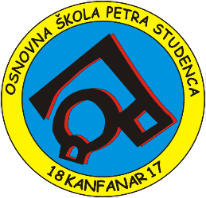             Osnovna škola Petra Studenca     	Dvigradska 3, 52352 Kanfanar     	Tel / Fax: 052/825-022    	e – mail: ured@os-pstudenca-kanfanar.skole.hr Klasa: 602-11/24-01/01Urbroj: 2171-03-01-24-1 Razred:  Datum:                              Tema:1.5.10.„Medo Jurica“, edukativna slikovnica, HAK i policijski djelatnik2.11.Različiti smo ali jednako vrijedni14.12.Štetnost energetskih pića2.20.11.„Mišica Milica“, CK – prevencija trgovanja ljudima17.11.Štetnost energetskih pića3.8.11.Nasilje je loše – ljudska prava – nenasilno rješavanje sukoba22.11.Svi jednaki – svi različiti, uz svjetski  Dan tolerancije22.12.Štetnost energetskih pića4.28.9.Kako uspješno učiti?19.10.„Najbolji prijatelj“, animirani film, Festival prava djece9.11.„Invazija smeća“, Festival prava djece16.11.Energetska pića nisu za mlada bića, promotivno-edukativni materijal1.i 2.28.11.Sukob i njegovo rješavanje20.10.„Mišica Milica2, CK, edukativna slikovnica9.11.„Ne, ne idem! - edukativna slikovnica21.11.Obilježavanje svjetskog Dana tolerancije i Međunarodni dan djeteta12.12.Opasnosti duhanskih proizvoda i duhanskih vrećicaŠtetnost energetskih pića3.i 4.8.11.Svi jednaki – svi različiti9.11.Ovisnosti – pušenje22.11.Poštivanje pravila i autoriteta6.12.Nasilje je loše13.12.Štetnost energetskih pića       5.22.9.Pravilna prehrana i poremećaji hranjenja29.9.Tehnike učenja10.10.Kako učiti?, upitnik, preporuke i savjeti10.11.Važnost dobre komunikacije28.11.Ovisnost o digitalnoj tehnologiji1.12.Nenasilno ponašanje i mirno rješavanje sukoba8.12.Energetska pića nisu za mlada bića - prezentacija15.12.Štetnost duhanskih proizvoda – prezentacija6.22.9.Uravnotežena prehrana7.11.Kako učim?24.11.Ovisnost o digitalnoj tehnologiji27.11.Humane vrednote – Poznaješ li CK?15.12.Štetnost energetskih pića7.13.10.Vršnjački pritisak i samopoštovanje3.11.Pravilna prehrana24.11.Ovisnosti – cigarete, alkohol, droge29.11.Ovisnosti – kviz (droge, Internet, kockanje)1.12.Energetska pića – opasnosti i rizici8.25.9.Pravilna prehrana i poremećaji hranjenja13.10.Radionica: „Grč u želucu - anksioznost13.11.Mentalno zdravlje20.11.Komunikacijske vještine29.11.Energetska pića – opasnosti i riziciRazredni odjel Pedagoške mjere Pedagoške mjere Pedagoške mjere Razredni odjel Opomena Ukor Strogi ukor I. -- - I. PO - - - II. -- II. PO -- - III. 1- - III. PO - - IV. - - - IV. PO - - V. 2--VI. ---VII. ---VIII. ---UKUPNO 300Razredni odjel Broj sati izostanaka Broj sati izostanaka Razredni odjel Opravdano Neopravdano I. 399- I. i II. PO 78- II. 79- III. i IV. PO 242- III. 140- IV. 195- V. 468- VI. 291- VII. 493VIII. 697UKUPNO 30820Nastavni predmet Razred Katolički vjeronauk I. – VIII. Talijanski jezik I. – VIII. Informatika I. – IV, VII. – VIII.Razredna / predmetna nastavaRazredDopunska nastavaDodatna nastavaRazredna nastava 1. razredHrvatski jezikmatematikaRazredna nastava 1. razredMatematikaRazredna nastava 2. razredHrvatski jezikmatematikaRazredna nastava 2. razredMatematikaRazredna nastava 2. razredEngleski jezikRazredna nastava 3. razredHrvatski jezikRazredna nastava 3. razredMatematikaRazredna nastava 3. razredEngleski jezikRazredna nastava 4. razredHrvatski jezikRazredna nastava 4. razredMatematikaRazred PO SošićimatematikaRazred PO SošićiMatematikaHrvatski jezikMatematika Razred PO SošićiHrvatski jezik MatematikaEngleski jezikRazred PO SošićiMatematikaHrvatski jezikEngleski jezikMatematika Predmetna nastava5. razredMatematikaHrvatski jezikEngleski jezikHrvatski jezikInformatika Predmetna nastava6. razredMatematikaHrvatski jezikEngleski jezikMatematikaHrvatski jezikPredmetna nastava7. razredMatematikaHrvatski jezikEngleski jezikMatematikaHrvatski jezikEngleski jezikPredmetna nastava8. razredMatematikaHrvatski jezikKemija Engleski jezikEngleski jezikMatematikaRješenjem određen oblik rada Broj učenika s primjerenim oblikom školovanja po Broj učenika s primjerenim oblikom školovanja po Broj učenika s primjerenim oblikom školovanja po Broj učenika s primjerenim oblikom školovanja po Broj učenika s primjerenim oblikom školovanja po Broj učenika s primjerenim oblikom školovanja po Broj učenika s primjerenim oblikom školovanja po Broj učenika s primjerenim oblikom školovanja po Ukupno Rješenjem određen oblik rada I. II. III. IV. V. VI. VII. VIII. Ukupno Model individualizacije 1 -- 2  --1 -4Prilagođeni program - - -- 1 -- -1Posebni program - - - - - - - - 0Redni broj:Naziv INAe:Voditelj/ica INAe:Broj sati tjedno:Razred:1.MaštaonicaLarisa Brezak1PO Sošići2.Vjeronaučna grupaKristina Ružić Boodhun11. – 4. raz. PO Sošići3.RekreativnaTatjana Ban Bastijančić1PO Sošići4.Domaćinstvo Melita Damijanić11. – 4. raz.5.Mali čuvari baštineDenis Sošić / Mariela Tomičić11. – 4. raz.6.Mali geografiMatteo Benussi1,51. – 4. raz.7.Vjeronaučka grupaKristina Ružić Boodhun11. – 4. raz.8.Mali prirodnjaciAndrea Melnik1,51. – 4. raz.9.Napredni informatičariKristina Stanić / Kaja Radošević11.-4. raz.1.-4. PO11.Kreativna grupaMaja Cvek15. – 8. raz.13.Mali povjesničariNina Brenčić Ban15. – 8. raz.14.Likovna grupaElena Vitasović15. – 8. raz.15.Tehnička grupaGordana Mazzi15. – 8. raz.16.Klub mladih tehničaraGordana Mazzi15. – 8. raz.17.Pjevačka skupinaSanja Knezović Tomišić11. – 8. raz.18.Sportska grupa AMarin Ivanić15. – 8. raz.19.Sportska grupa BMarin Ivanić15. – 8. raz.20. DomaćinstvoKristina Sošić15.-8.21.Građanski odgoj i obrazovanjeKristina Ružić Boodhun / Maja Cvek15.-8.